	DEPARTAMENTO DE EDUCACIÓN FÍSICA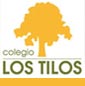 COLEGIO LOS TILOSESO-BACHILLERATODebido a la suspensión de la actividad escolar presencial en el centro, desde el Departamento de Educación Física se propone realizar las siguientes actividades: LA EDUCACIÓN FÍSICA DESDE CASA…Los expertos recomiendan que los adolescentes hagan 60 minutos de actividad física cada día. La mayoría de esta actividad debe ser aeróbica, es decir, cualquier ejercicio físico que te agite, como montar en bicicleta, bailar, nadar, patinar o correr. Después dedica unos minutos al entrenamiento de fuerza. Ejercicios que ayuden a desarrollar la musculatura y estimular el metabolismo. La flexibilidad es el tercer componente de un ejercicio completo e integral. ¿QUÉ PUEDO HACER DESDE CASA ESTOS DÍAS?Como actividad aeróbica puedes bailar. Sola o en familia.  Busca una música que te guste y no pares de moverte. Ya de paso práctica pasos que luego nos sirvan para la fiesta de fin de curso. El siguiente video es un ejemplo de ejercicio físico aeróbico:https://www.youtube.com/watch?v=39Sn10y7HMMPara desarrollar la fuerza en casa, puedes hacer los siguientes ejercicios:Elevaciones del tronco - paso 1Piernas flexionadasBrazos extendidos hacia adelante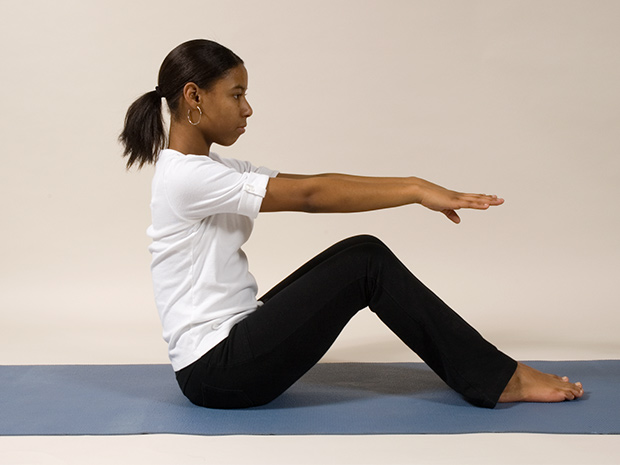 Elevaciones del tronco - paso 2Recostarse gradualmenteMantener los brazos extendidos y el abdomen contraídoDescender al máximo mientras te sientas cómodaRegresar lentamente a la posición de sentadaRepetir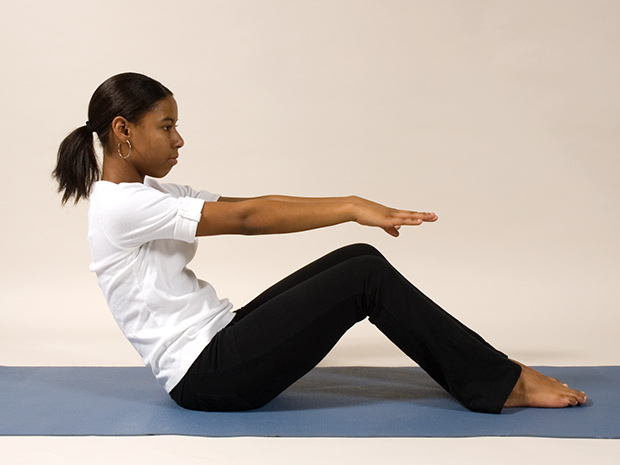 Sentadillas con silla - paso 1De pieSilla detrás de ti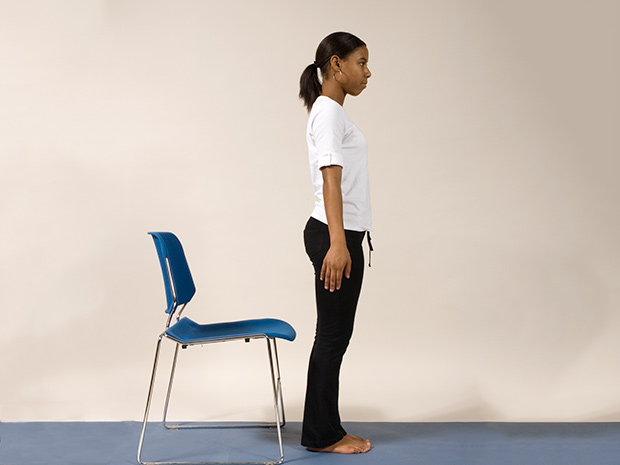 Sentadillas con silla - paso 2Brazos extendidos hacia adelanteComenzar a sentarse lentamenteDetenerse antes de que el trasero toque la sillaEnderezarse lentamente hasta ponerse de pieRepetir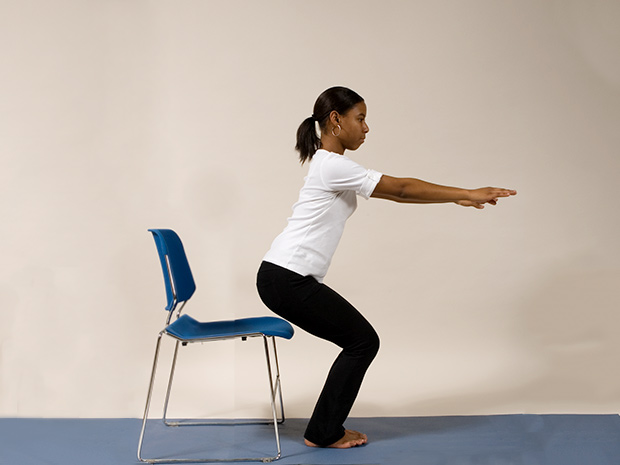 Codos a las rodillas - paso 1De piePies separados a la distancia de la caderaBrazos extendidos hacia los costados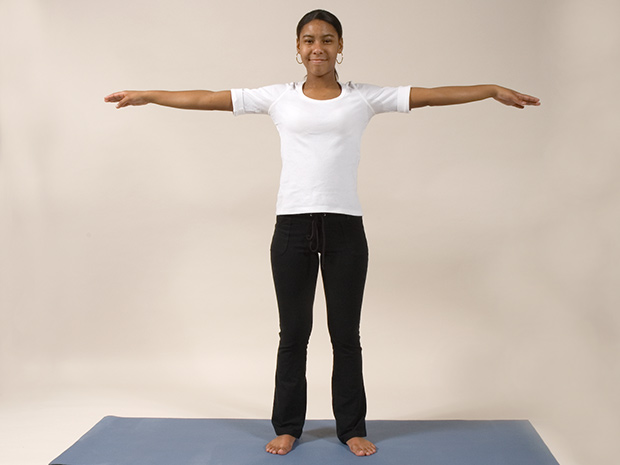 Codos a las rodillas - paso 2Exhalando, levantar la rodilla derecha y tocarla con el codo izquierdoInhalando, regresar a la posición unoCambiar de lado y repetir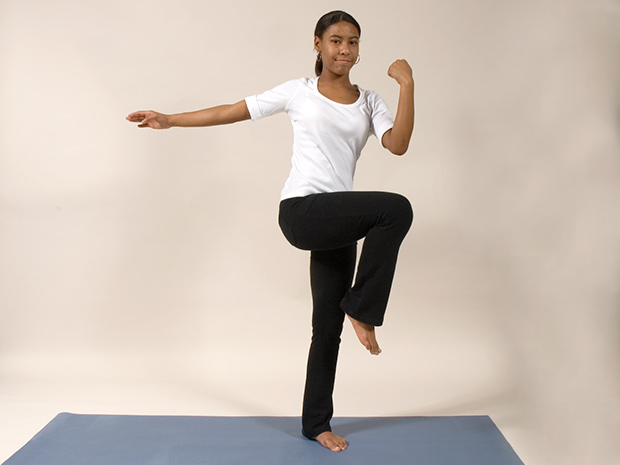 Acerca de las series y repeticiones:La mayoría de los preparadores físicos recomiendan repetir cada ejercicio específico de fuerza varias veces seguidas. Esto se conoce como “repeticiones” y se hacen en “series”. Cada serie consiste en un número específico de repeticiones, habitualmente entre 8 y 15. Los preparadores suelen recomendar un descanso después de una serie y luego realizar otra serie (o más) con la misma cantidad de repeticiones. Para los ejercicios mostrados anteriormente, comenzar con 10 repeticiones y agregar series de 10 a medida que te sientas más cómoda. Descansar durante 30 segundos entre las series.Para 4º ESO y Bachillerato, podéis seguir el siguiente video:https://www.youtube.com/watch?v=jhLbPejQ2yk¿A ver que plancha sois capaces de hacer cuando se reanuden las clases? Las que tenéis menos fuerza no os preocupéis y hacer las planchas que hacíamos en clase. Nosotras hacemos 30 segundos 4º ESO y 40 segundos Bachillerato. Podéis seguir para ello el siguiente videohttps://www.youtube.com/watch?v=k_u8obkaGE4Para mantener la flexibilidad, puedes hacer la siguiente rutina de estiramientos, al principio y al final de cada sesión: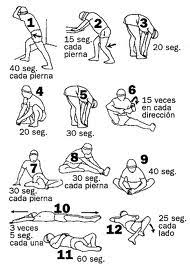 Para 4º ESO y Bachillerato podéis seguir el siguiente video:https://www.youtube.com/watch?v=msTPZniCgR8y para toda la familia, cada uno a su ritmo y capacidad, el siguiente video:https://www.youtube.com/watch?v=2WhvOQS1QQUPara completar la sesión de condición física con unos juegos que nos despejen la mente, aquí os dejo una página con unos consejos para jugar con globos en familia:https://www.elvalordelaeducacionfisica.com/10-juegos-con-globos-para-trabajar-ef-casa/¡¡¡MUCHO ÁNIMO CHICAS!!!